学堂在线平台1.1 登陆激活账号	学分课自主学习PC端和手机APP均可进行登陆激活。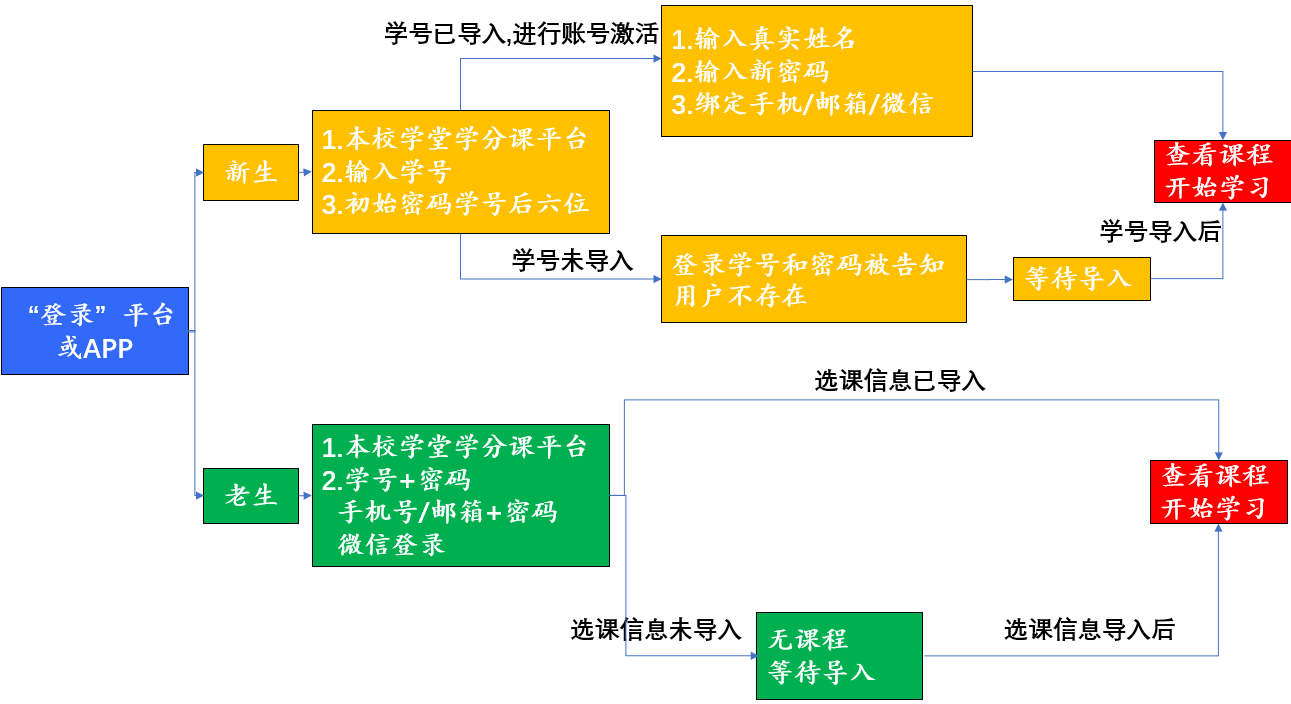 STEP1：登录打开您学校学堂学分课平台首页：http://grsmuc.xuetangx.com，点击“登录”按钮，输入学号/手机号/邮箱和密码登陆。学堂学分课新用户：①输入学号和密码（初始密码是学号后六位）登陆；②账号激活；③绑定手机或邮箱；④查看课程。学堂学分课老用户：登陆本校学分课平台，使用学号或绑定的手机号/邮箱/微信进行登陆，在个人学习空间查看课程。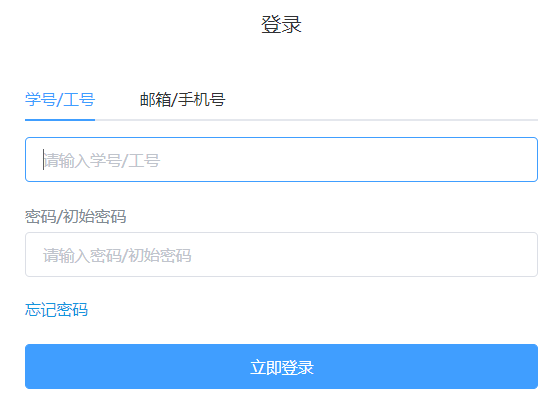 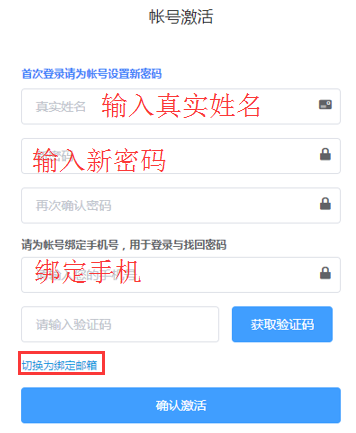 STEP2：查看课程登录成功后，默认进入学生“我的课程”页面，在这里查看本学期所选的课程（如果您的学习空间没有您选修的课程，请等待选课信息导入，或咨询本校教务管理员和学堂在线客服）。1.2 在线学习1.登录平台后，在“我的课程”页面查看所选课程与在教务系统选课是否一致。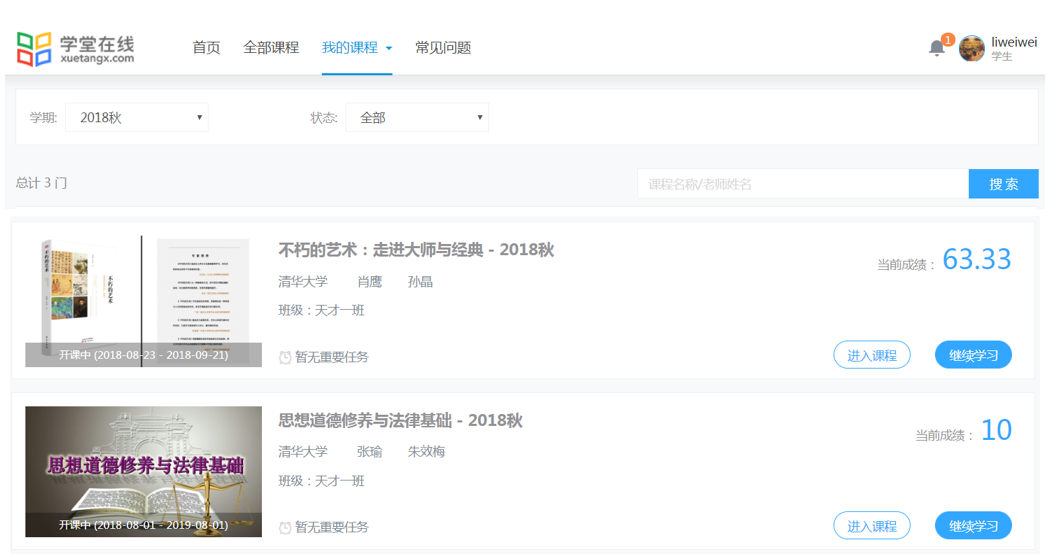 2.点击每一门课程的“课程封面图”可进入课程介绍页查看课程详细信息。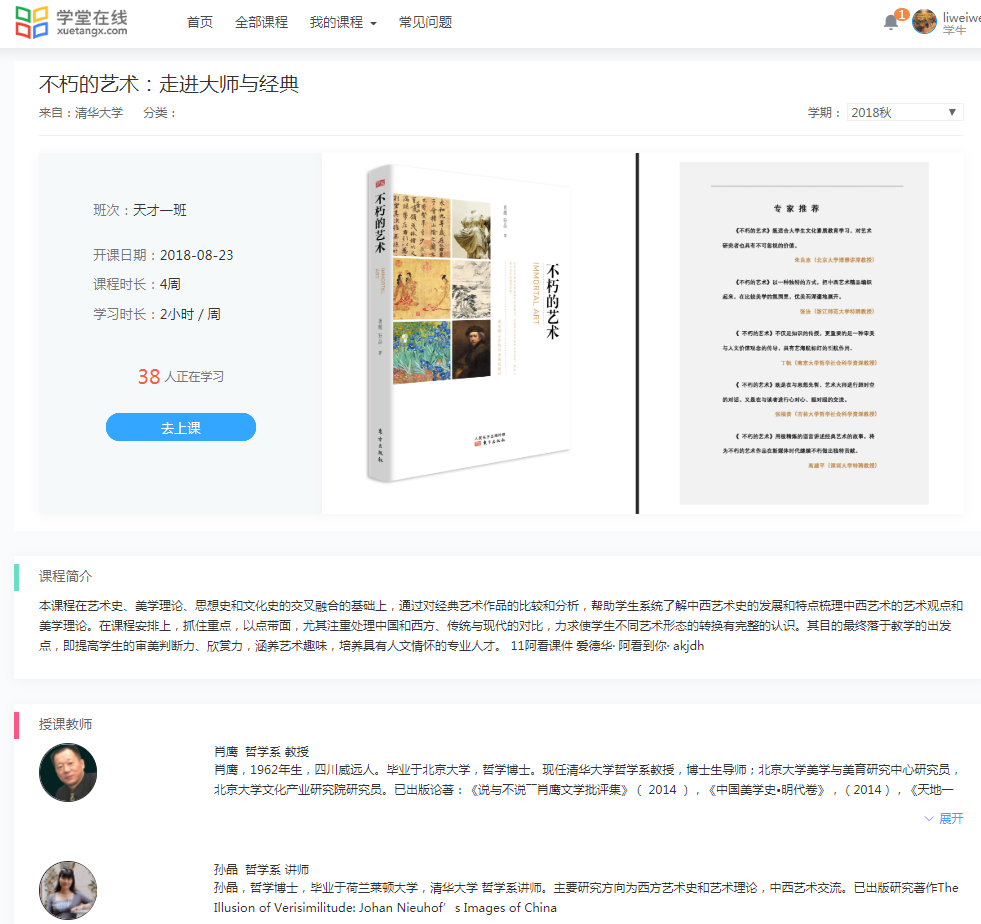 3.在个人空间点击“去上课”（首次学习本课程时）/“继续学习”可直接进行课程视频观看，视频可重复观看，看视频过程中可以随时提问和阅读讲义。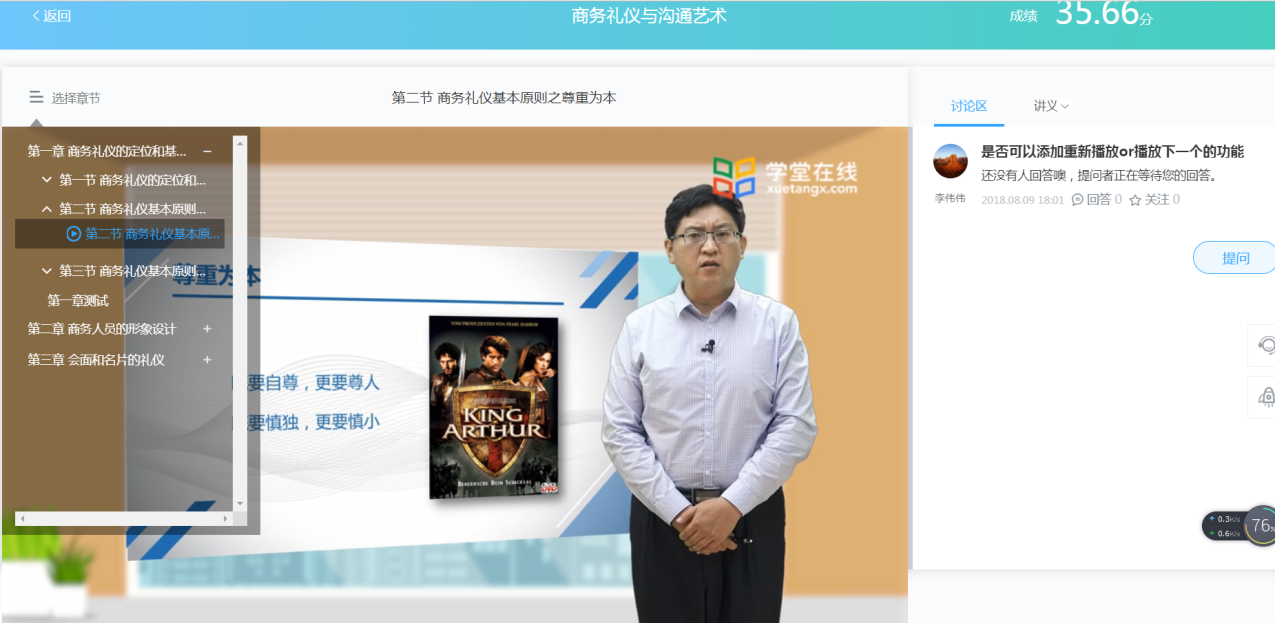 4.在个人空间点击“进入课程”默认进入课程学习空间的“课件”页，可以查看课程大纲，也可从这里跳转到观看视频/图文、做作业、参加考试等，及完成进度标识。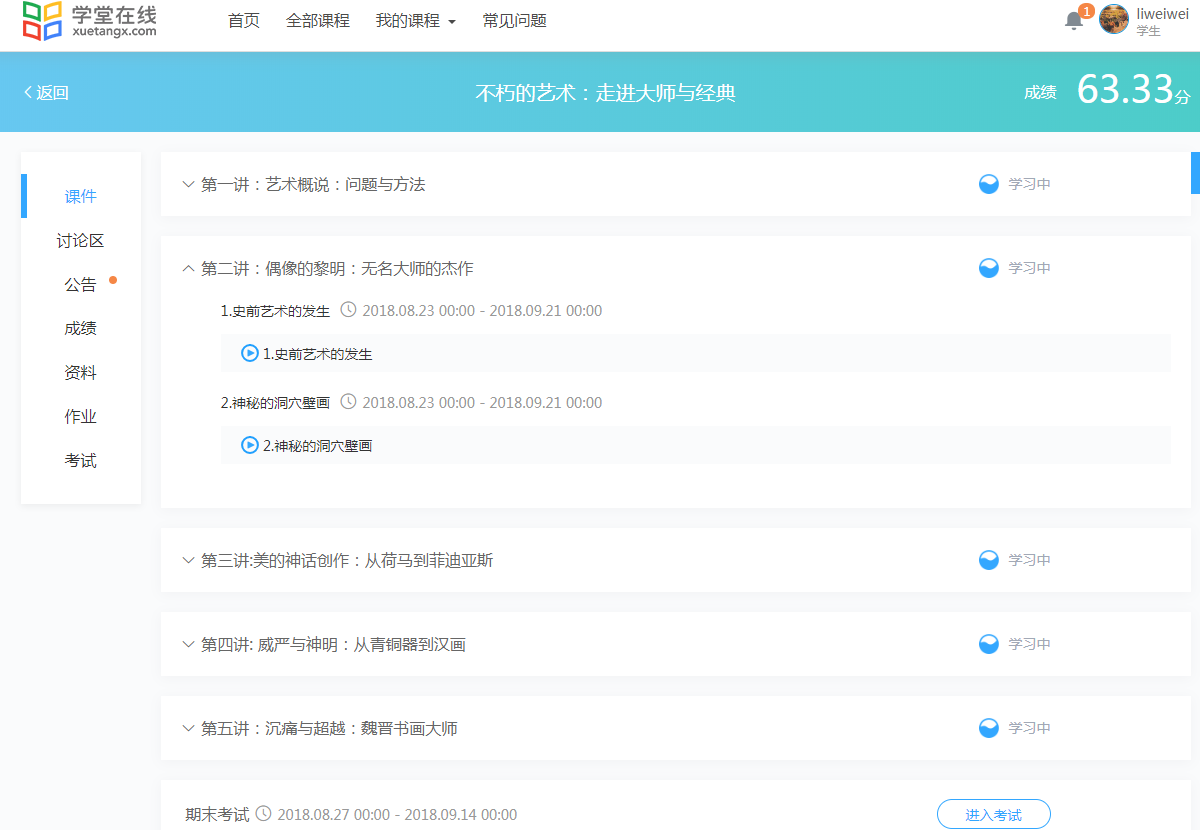 5.在课程学习空间，点击“成绩”查看考核设置，学习过程中，在这里可查看当前时间您在本课程的整体成绩情况，包括当前得分、各模块得分详情。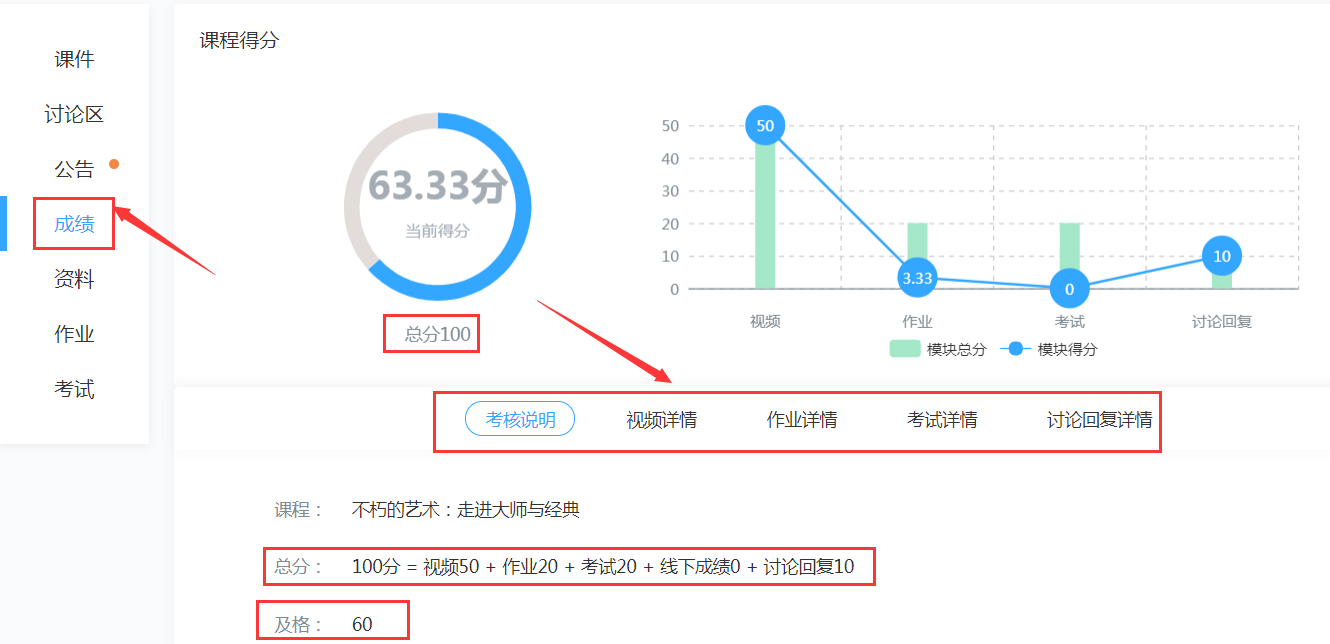 6.在课程学习空间，点击“作业”、“考试”可以进行作业测验和参加考试，作业和考试必须在规定的时间段内完成。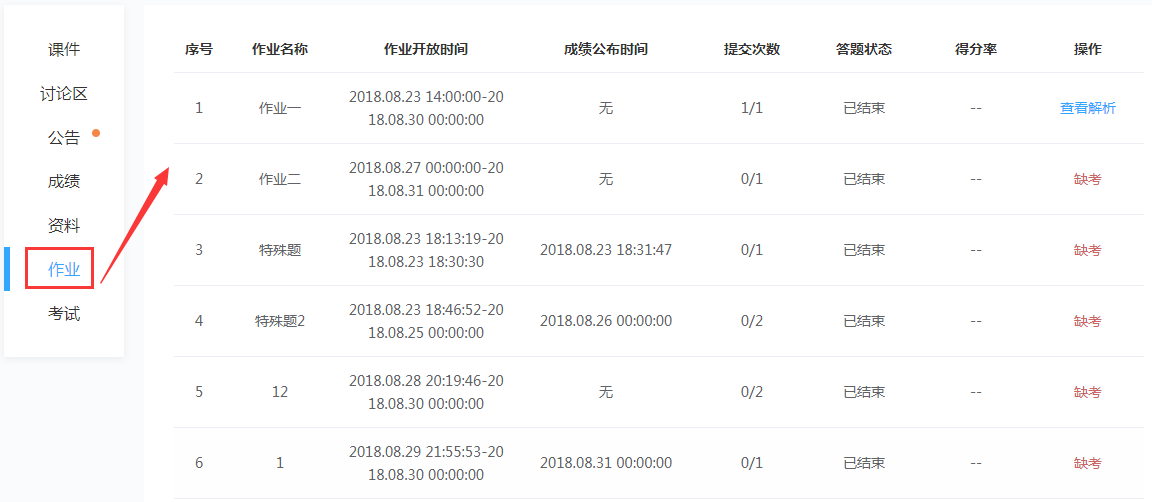 7.在学习过程，还可以参与在“讨论区”页或视频观看过程中参与讨论、在“资料”页或视频观看过程中阅读讲义，在“公告”页查看课程公告。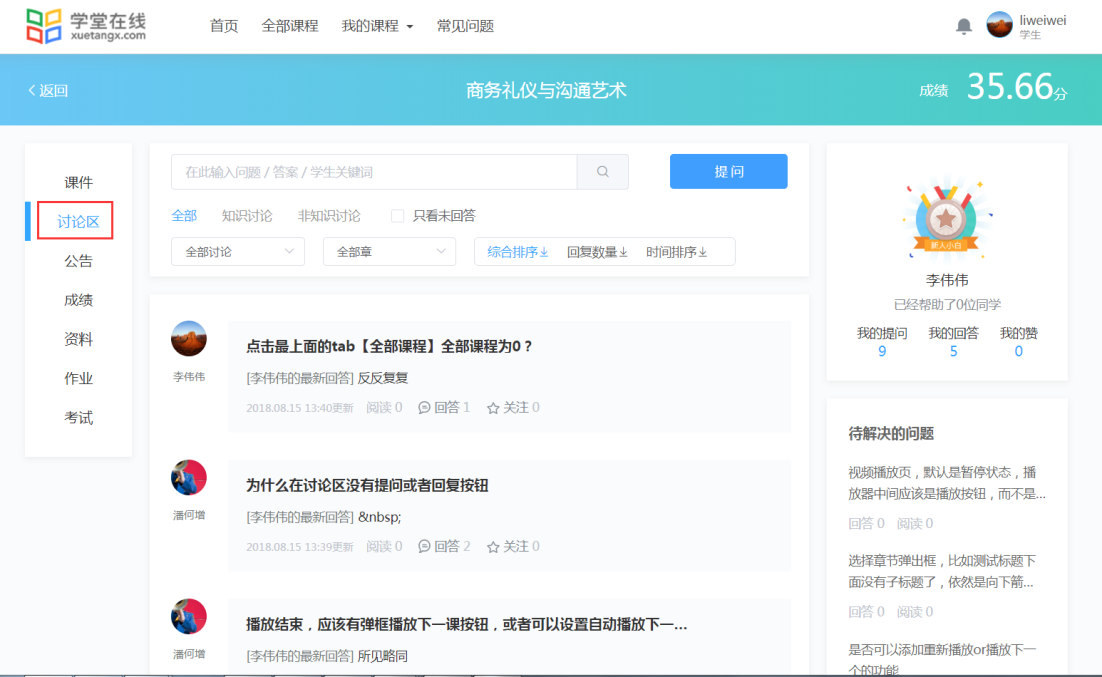    考核时间    学生在学习过程中，认真查看每一门课程的具体开课时间、结课时间、作业/考试截止时间等。   在线帮助和问题反馈学生在学习过程中，遇到关于平台或课程的问题除了向本校管理员反应外，还可以联系学堂在线的教学服务人员。在平台首页、课程空间、学习空间等页面都可以在右侧找到在线客服功能。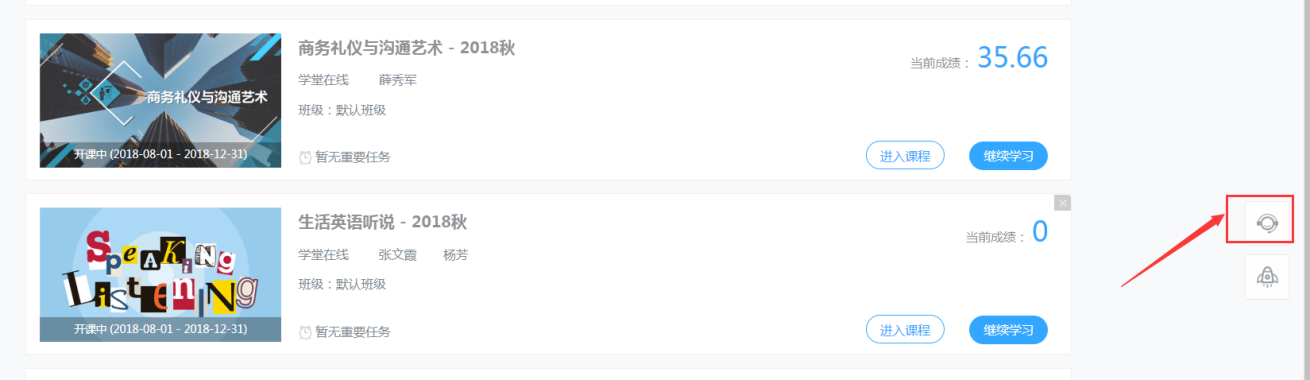     点击即可查看到客服服务邮箱和客服电话。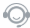 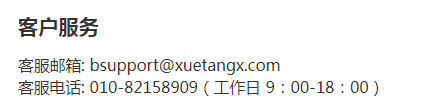 